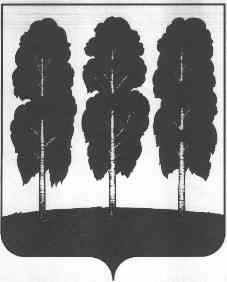 АДМИНИСТРАЦИЯ БЕРЕЗОВСКОГО РАЙОНАХАНТЫ-МАНСИЙСКОГО АВТОНОМНОГО ОКРУГА – ЮГРЫРАСПОРЯЖЕНИЕот  31.07.2020				                                                                  № 561-рпгт. БерезовоО внесении изменений в распоряжение администрации Березовского района от 03.10.2019 № 748-р «О плане мероприятий («дорожной карте») по обеспечению благоприятного инвестиционного климата в муниципальном образовании Березовский район» Во исполнение пункта 1.4. протокола заседания Совета при Правительстве Ханты-Мансийского автономного округа – Югры по вопросам развития инвестиционной деятельности в Ханты-Мансийском автономном округе – Югре и Совета по развитию малого и среднего предпринимательства от 25.06.2020          № 55/51  на основании Методики расчета результатов Рейтинга муниципальных образований Ханты-Мансийского автономного округа – Югры по обеспечению условий благоприятного инвестиционного климата и содействию развитию конкуренции для создания благоприятных условий для привлечения инвестиций:1. Приложение к распоряжению администрации Березовского района от 03.10.2019 № 748-р «О плане мероприятий («дорожной карте») по обеспечению благоприятного инвестиционного климата в муниципальном образовании Березовский район», изложить в следующей редакции, согласно приложению к настоящему распоряжению. 2. Разместить настоящее распоряжение на официальном веб-сайте органов местного самоуправления Березовского района.Настоящее распоряжение вступает в силу после его подписания.И. о. главы района                                                                                         С.Н. ТитовПриложениек распоряжению администрации Березовского районаот 31.07.2020 № 561-рПлан мероприятий («дорожная карта») по обеспечению благоприятного инвестиционного климата в муниципальном образовании Березовский район (по результатам рейтинга муниципальных образований Ханты-Мансийского автономного округа – Югры по обеспечению благоприятного инвестиционного климата и содействию развитию конкуренции за 2019 год, далее – Муниципальный рейтинг)№№Показатель, единица измеренияПоказатель, единица измеренияЗначение показателя и группа по результатам Муниципального рейтинга по МО Березовский районЗначение показателя и группа по результатам Муниципального рейтинга по МО Березовский районЗначение показателя и группа по результатам Муниципального рейтинга по МО Березовский районЗначение показателя и группа по результатам Муниципального рейтинга по МО Березовский районСреднее значение по группамМероприятия, направленные на улучшение значения показателяМероприятия, направленные на улучшение значения показателяСроки реализацииСроки реализацииОтветственное структурное подразделение за реализацию мероприятияОтветственное структурное подразделение за реализацию мероприятияОжидаемый результатИнвестиционная деятельность, привлечение инвестицийИнвестиционная деятельность, привлечение инвестицийИнвестиционная деятельность, привлечение инвестицийИнвестиционная деятельность, привлечение инвестицийИнвестиционная деятельность, привлечение инвестицийИнвестиционная деятельность, привлечение инвестицийИнвестиционная деятельность, привлечение инвестицийИнвестиционная деятельность, привлечение инвестицийИнвестиционная деятельность, привлечение инвестицийИнвестиционная деятельность, привлечение инвестицийИнвестиционная деятельность, привлечение инвестицийИнвестиционная деятельность, привлечение инвестицийИнвестиционная деятельность, привлечение инвестицийИнвестиционная деятельность, привлечение инвестицийИнвестиционная деятельность, привлечение инвестицийИнвестиционная деятельность, привлечение инвестиций11Динамика инвестиций в основной капитал (за исключением инвестиций по виду экономической деятельности «Добыча полезных ископаемых»)Динамика инвестиций в основной капитал (за исключением инвестиций по виду экономической деятельности «Добыча полезных ископаемых»)  3,5ССС А – 4,8  B – 4,0 C – 3,5 D – 2,1Контроль за исполнением мероприятий по обеспечению благоприятного инвестиционного климата в муниципальном образовании Березовский район Контроль за исполнением мероприятий по обеспечению благоприятного инвестиционного климата в муниципальном образовании Березовский район 31.12.202031.12.2020Комитет по экономической политике (Ю.С.Безряднова)Комитет по экономической политике (Ю.С.Безряднова)Рост инвестиций в основной капитал22Привлечение инвестиций в соответствии с соглашениями муниципально-частного партнерства, концессионными соглашениями, энергосервисными контрактами, контрактами жизненного цикла, инвестиционными соглашениями, специальными инвестиционными контрактами и т.д., средний баллПривлечение инвестиций в соответствии с соглашениями муниципально-частного партнерства, концессионными соглашениями, энергосервисными контрактами, контрактами жизненного цикла, инвестиционными соглашениями, специальными инвестиционными контрактами и т.д., средний балл2,02,0DDA – 5,0B – 4,0C – 3,5D – 1,5Утверждение перечня объектов,  право собственности на которые принадлежит или будет принадлежать муниципальному образованию Березовский район, в отношении которых планируется заключение концессионных соглашенийУтверждение перечня объектов,  право собственности на которые принадлежит или будет принадлежать муниципальному образованию Березовский район, в отношении которых планируется заключение концессионных соглашенийдо 01.02.2021до 01.02.2021Комитет по  земельным ресурсам и управлению муниципальным имуществом (С.Н. Титов)Комитет по  земельным ресурсам и управлению муниципальным имуществом (С.Н. Титов)Утвержденный постановлением администрации Березовского района перечень объектов22Привлечение инвестиций в соответствии с соглашениями муниципально-частного партнерства, концессионными соглашениями, энергосервисными контрактами, контрактами жизненного цикла, инвестиционными соглашениями, специальными инвестиционными контрактами и т.д., средний баллПривлечение инвестиций в соответствии с соглашениями муниципально-частного партнерства, концессионными соглашениями, энергосервисными контрактами, контрактами жизненного цикла, инвестиционными соглашениями, специальными инвестиционными контрактами и т.д., средний балл2,02,0DDA – 5,0B – 4,0C – 3,5D – 1,5Утверждение графика передачи в концессию объектов: ЖКХ, спорта, культуры, образования, социального развития (далее - План-график)Утверждение графика передачи в концессию объектов: ЖКХ, спорта, культуры, образования, социального развития (далее - План-график)до 31.12.2020  до 31.12.2020  Комитет образования (Л.Ф. Андронюк);Комитет спорта и молодежной политики (В.А. Дейнеко);Управление по жилищно-коммунальному хозяйству (О.А. Бачин)Комитет образования (Л.Ф. Андронюк);Комитет спорта и молодежной политики (В.А. Дейнеко);Управление по жилищно-коммунальному хозяйству (О.А. Бачин)Утвержденный главой Березовского района  План- график.22Привлечение инвестиций в соответствии с соглашениями муниципально-частного партнерства, концессионными соглашениями, энергосервисными контрактами, контрактами жизненного цикла, инвестиционными соглашениями, специальными инвестиционными контрактами и т.д., средний баллПривлечение инвестиций в соответствии с соглашениями муниципально-частного партнерства, концессионными соглашениями, энергосервисными контрактами, контрактами жизненного цикла, инвестиционными соглашениями, специальными инвестиционными контрактами и т.д., средний балл2,02,0DDA – 5,0B – 4,0C – 3,5D – 1,5Обеспечить заключение в 2020 не менее 5  энергосервисных контрактов.Обеспечить заключение в 2020 не менее 5  энергосервисных контрактов.до 31.12.2020до 31.12.2020Управление по жилищно-коммунальному хозяйству (О.А. Бачин);Комитет образования (Л.Ф. Андронюк);Комитет спорта и молодежной политики (В.А. Дейнеко);Комитет культуры (И.В. Губкин)Управление по жилищно-коммунальному хозяйству (О.А. Бачин);Комитет образования (Л.Ф. Андронюк);Комитет спорта и молодежной политики (В.А. Дейнеко);Комитет культуры (И.В. Губкин)Заключенные энергосервисные контракты.Увеличение объема частных инвестиций33Привлечение инвестиций в соответствии с договорами аренды объектов капитального строительства муниципальной собственности (предусматривающими вложения частных инвестиций в арендованные объекты)Привлечение инвестиций в соответствии с договорами аренды объектов капитального строительства муниципальной собственности (предусматривающими вложения частных инвестиций в арендованные объекты)хххххОбеспечить заключение договоров аренды объектов капитального строительства муниципальной собственности (предусматривающих вложения частных инвестиций в арендованные объекты)Обеспечить заключение договоров аренды объектов капитального строительства муниципальной собственности (предусматривающих вложения частных инвестиций в арендованные объекты)до 31.12.2020до 31.12.2020Комитет по  земельным ресурсам и управлению муниципальным имуществом (С.Н. Титов)Комитет по  земельным ресурсам и управлению муниципальным имуществом (С.Н. Титов)Заключенные договора аренды объектов капитального строительства муниципальной собственности (предусматривающие вложения частных инвестиций в арендованные объекты). Увеличение объема частных инвестиций44Уровень развития инвестиционной деятельности в несырьевых секторах  экономики, средний баллУровень развития инвестиционной деятельности в несырьевых секторах  экономики, средний балл4,04,0BBA – 4,8B – 4,0C – 3,5D – 2,6Поддержание в актуальном состоянии реестра инвестиционных проектов Березовского районаПоддержание в актуальном состоянии реестра инвестиционных проектов Березовского районаежеквартально ежеквартально Комитет по экономической политике (Ю.С.Безряднова)Комитет по экономической политике (Ю.С.Безряднова)Увеличения количества инвестиционных проектов и созданных рабочих мест44Уровень развития инвестиционной деятельности в несырьевых секторах  экономики, средний баллУровень развития инвестиционной деятельности в несырьевых секторах  экономики, средний балл4,04,0BBA – 4,8B – 4,0C – 3,5D – 2,6Оказание мер поддержки при реализации инвестиционных проектовОказание мер поддержки при реализации инвестиционных проектовв соответствии сдействующим порядкомпредоставления финансовойподдержки субъектам малогои среднегопредпринимательства врамках реализацииподпрограммы:- подпрограммы III «Развитие малого и среднего предпринимательства, стимулирование инновационной деятельности» муниципальной программы «Развитие экономического потенциала  Березовского района»;- муниципальной программой «Развитие агропромышленного комплекса Березовского района»в соответствии сдействующим порядкомпредоставления финансовойподдержки субъектам малогои среднегопредпринимательства врамках реализацииподпрограммы:- подпрограммы III «Развитие малого и среднего предпринимательства, стимулирование инновационной деятельности» муниципальной программы «Развитие экономического потенциала  Березовского района»;- муниципальной программой «Развитие агропромышленного комплекса Березовского района»Комитет по экономической политике (Ю.С.Безряднова);отдел по вопросам малочисленных народов Севера, природопользованию, сельскому хозяйству и экологии (Н.В. Константинова)Комитет по экономической политике (Ю.С.Безряднова);отдел по вопросам малочисленных народов Севера, природопользованию, сельскому хозяйству и экологии (Н.В. Константинова)Увеличения количества инвестиционных проектов и созданных рабочих мест55Оценка предпринимательским сообществом инвестиционного климата муниципального образования, средний баллОценка предпринимательским сообществом инвестиционного климата муниципального образования, средний балл4,24,2BBA – 4,7B – 4.2C – 3,7 D –  хРазмещение доступной информации на официальном сайте органов местного самоуправления МО Березовский район:Размещение доступной информации на официальном сайте органов местного самоуправления МО Березовский район:Комитет по экономической политике (Ю.С.Безряднова) Комитет по экономической политике (Ю.С.Безряднова) Повышение уровня информированности о деятельностиорганов местного самоуправления.Повышение уровня оценкипредпринимательским сообществом инвестиционногоклимата муниципального образования Березовский район 55Оценка предпринимательским сообществом инвестиционного климата муниципального образования, средний баллОценка предпринимательским сообществом инвестиционного климата муниципального образования, средний балл4,24,2BBA – 4,7B – 4.2C – 3,7 D –  х- инвестиционные площадки, предлагаемые для реализацииинвестиционныхпроектов;- инвестиционные площадки, предлагаемые для реализацииинвестиционныхпроектов;1 раз в 2 месяца1 раз в 2 месяцаКомитет по экономической политике (Ю.С.Безряднова) Комитет по экономической политике (Ю.С.Безряднова) Повышение уровня информированности о деятельностиорганов местного самоуправления.Повышение уровня оценкипредпринимательским сообществом инвестиционногоклимата муниципального образования Березовский район 55Оценка предпринимательским сообществом инвестиционного климата муниципального образования, средний баллОценка предпринимательским сообществом инвестиционного климата муниципального образования, средний балл4,24,2BBA – 4,7B – 4.2C – 3,7 D –  х- навигатор мер поддержки деятельности вмуниципальномобразовании Березовский район;- навигатор мер поддержки деятельности вмуниципальномобразовании Березовский район;1 раз в 2 месяца1 раз в 2 месяцаКомитет по экономической политике (Ю.С.Безряднова) Комитет по экономической политике (Ю.С.Безряднова) Повышение уровня информированности о деятельностиорганов местного самоуправления.Повышение уровня оценкипредпринимательским сообществом инвестиционногоклимата муниципального образования Березовский район 55Оценка предпринимательским сообществом инвестиционного климата муниципального образования, средний баллОценка предпринимательским сообществом инвестиционного климата муниципального образования, средний балл4,24,2BBA – 4,7B – 4.2C – 3,7 D –  х-  канал  прямой связи;-  канал  прямой связи;1 раз в 2 месяца1 раз в 2 месяцаКомитет по экономической политике (Ю.С.Безряднова) Комитет по экономической политике (Ю.С.Безряднова) Повышение уровня информированности о деятельностиорганов местного самоуправления.Повышение уровня оценкипредпринимательским сообществом инвестиционногоклимата муниципального образования Березовский район 55Оценка предпринимательским сообществом инвестиционного климата муниципального образования, средний баллОценка предпринимательским сообществом инвестиционного климата муниципального образования, средний балл4,24,2BBA – 4,7B – 4.2C – 3,7 D –  х- возможность подачи документов для получения мер поддержки в электронной форме; - возможность подачи документов для получения мер поддержки в электронной форме; 1 раз в 2 месяца1 раз в 2 месяцаКомитет по экономической политике (Ю.С.Безряднова) Комитет по экономической политике (Ю.С.Безряднова) Повышение уровня информированности о деятельностиорганов местного самоуправления.Повышение уровня оценкипредпринимательским сообществом инвестиционногоклимата муниципального образования Березовский район 55Оценка предпринимательским сообществом инвестиционного климата муниципального образования, средний баллОценка предпринимательским сообществом инвестиционного климата муниципального образования, средний балл4,24,2BBA – 4,7B – 4.2C – 3,7 D –  хФормирование базы респондентов для оценки мер государственной финансовой поддержки из фактических получателей поддержки, в том числе в соответствии с муниципальными реестрами получателейФормирование базы респондентов для оценки мер государственной финансовой поддержки из фактических получателей поддержки, в том числе в соответствии с муниципальными реестрами получателейдо 31.12.2020до 31.12.2020Комитет по экономической политике (Ю.С.Безряднова) Комитет по экономической политике (Ю.С.Безряднова) Повышение уровня информированности о деятельностиорганов местного самоуправления.Повышение уровня оценкипредпринимательским сообществом инвестиционногоклимата муниципального образования Березовский район 66Эффективность мер муниципальной поддержки, средний баллЭффективность мер муниципальной поддержки, средний балл3,03,0DDA – 4,7B – 4,0 C – 3,5 D – 2,5Актуализация перечня муниципального имущества МО Березовский район, свободного от права третьих лиц (за исключением имущественных прав субъектов малого и среднего предпринимательства) для предоставления во владение и (или) пользование на долгосрочной основе субъектам малого и среднего предпринимательства Актуализация перечня муниципального имущества МО Березовский район, свободного от права третьих лиц (за исключением имущественных прав субъектов малого и среднего предпринимательства) для предоставления во владение и (или) пользование на долгосрочной основе субъектам малого и среднего предпринимательства 1 раз в 2 месяца1 раз в 2 месяцаКомитет по  земельным ресурсам и управлению муниципальным имуществом (С.Н. Титов)Комитет по  земельным ресурсам и управлению муниципальным имуществом (С.Н. Титов)Увеличениеколичестваинвестиционныхпроектов, в отношении которых осуществляется муниципальная поддержка66Эффективность мер муниципальной поддержки, средний баллЭффективность мер муниципальной поддержки, средний балл3,03,0DDA – 4,7B – 4,0 C – 3,5 D – 2,5Заключение соглашений (договоров) о муниципальной поддержкеинвестиционных проектов, субъектов малого и среднего предпринимательства, втом числе осопровождение проектов по принципу «одного окна».  Заключение соглашений (договоров) о муниципальной поддержкеинвестиционных проектов, субъектов малого и среднего предпринимательства, втом числе осопровождение проектов по принципу «одного окна».  припредоставлении поддержки (финансовой, имущественной), сопровождение проекта по принципу«одного окна»припредоставлении поддержки (финансовой, имущественной), сопровождение проекта по принципу«одного окна»Комитет по экономической политике (Ю.С.Безряднова); отдел по вопросам малочисленных народов Севера, природопользованию, сельскому хозяйству и экологии (Н.В. Константинова)Комитет по экономической политике (Ю.С.Безряднова); отдел по вопросам малочисленных народов Севера, природопользованию, сельскому хозяйству и экологии (Н.В. Константинова)Увеличениеколичестваинвестиционныхпроектов, в отношении которых осуществляется муниципальная поддержка77Формирование инвестиционных предложений о возможностях и условиях реализации инвестиционных проектовФормирование инвестиционных предложений о возможностях и условиях реализации инвестиционных проектов3,443,44AAA – 3,6B – 3,1 C – 2,6D – 1,8Формирование новых земельных участков для реализации инвестиционных проектов. Формирование новых земельных участков для реализации инвестиционных проектов. до 31.12.2020до 31.12.2020Комитет по  земельным ресурсам и управлению муниципальным имуществом (С.Н. Титов)Комитет по  земельным ресурсам и управлению муниципальным имуществом (С.Н. Титов)Увеличение количества инвестиционных предложений77Формирование инвестиционных предложений о возможностях и условиях реализации инвестиционных проектовФормирование инвестиционных предложений о возможностях и условиях реализации инвестиционных проектов3,443,44AAA – 3,6B – 3,1 C – 2,6D – 1,8Поддержание в актуальном состоянии информации об  инвестиционных предложениях с учетом следующей информации:1) общая информация;2) информация о транспортной инфраструктуре;3) информация об инженерной инфраструктуре;4) справочная информация. Размещение информации на специализированном интернет-ресурсе  (инвестиционная карта Ханты-Мансийском автономном округе – Югре, map.investugra.ru)Поддержание в актуальном состоянии информации об  инвестиционных предложениях с учетом следующей информации:1) общая информация;2) информация о транспортной инфраструктуре;3) информация об инженерной инфраструктуре;4) справочная информация. Размещение информации на специализированном интернет-ресурсе  (инвестиционная карта Ханты-Мансийском автономном округе – Югре, map.investugra.ru)1 раз в 2 месяца1 раз в 2 месяцаКомитет по экономической политике (Ю.С.Безряднова);Комитет по  земельным ресурсам и управлению муниципальным имуществом (С.Н. Титов);Управление по жилищно-коммунальному хозяйству (О.А. Бачин);Отдел транспорта (В.В. Гагарин)Комитет по экономической политике (Ю.С.Безряднова);Комитет по  земельным ресурсам и управлению муниципальным имуществом (С.Н. Титов);Управление по жилищно-коммунальному хозяйству (О.А. Бачин);Отдел транспорта (В.В. Гагарин)Увеличение количества инвестиционных предложенийII. Эффективность организационных механизмов, качество информационной поддержки инвесторовII. Эффективность организационных механизмов, качество информационной поддержки инвесторовII. Эффективность организационных механизмов, качество информационной поддержки инвесторовII. Эффективность организационных механизмов, качество информационной поддержки инвесторовII. Эффективность организационных механизмов, качество информационной поддержки инвесторовII. Эффективность организационных механизмов, качество информационной поддержки инвесторовII. Эффективность организационных механизмов, качество информационной поддержки инвесторовII. Эффективность организационных механизмов, качество информационной поддержки инвесторовII. Эффективность организационных механизмов, качество информационной поддержки инвесторовII. Эффективность организационных механизмов, качество информационной поддержки инвесторовII. Эффективность организационных механизмов, качество информационной поддержки инвесторовII. Эффективность организационных механизмов, качество информационной поддержки инвесторовII. Эффективность организационных механизмов, качество информационной поддержки инвесторовII. Эффективность организационных механизмов, качество информационной поддержки инвесторовII. Эффективность организационных механизмов, качество информационной поддержки инвесторовII. Эффективность организационных механизмов, качество информационной поддержки инвесторов88Информационный раздел на официальном сайте администрации муниципального образования об инвестиционной и предпринимательской деятельности, наличие интерактивных сервисов подачи заявок через информационный раздел Информационный раздел на официальном сайте администрации муниципального образования об инвестиционной и предпринимательской деятельности, наличие интерактивных сервисов подачи заявок через информационный раздел 4,714,71AAA – 4,8B – 3,8C - хD – хИнформирование предпринимательского сообщества и популяризация информационного раздела на официальном сайте органов местного самоуправления Березовского района через социальные сети.Информирование предпринимательского сообщества и популяризация информационного раздела на официальном сайте органов местного самоуправления Березовского района через социальные сети.ежеквартально ежеквартально Информационно-аналитический отдел (М.С. Ткаченко)Информационно-аналитический отдел (М.С. Ткаченко)Информационный раздел на официальном сайте органов местного самоуправления Березовского района полностью  соответствует методическим рекомендациям88Информационный раздел на официальном сайте администрации муниципального образования об инвестиционной и предпринимательской деятельности, наличие интерактивных сервисов подачи заявок через информационный раздел Информационный раздел на официальном сайте администрации муниципального образования об инвестиционной и предпринимательской деятельности, наличие интерактивных сервисов подачи заявок через информационный раздел 4,714,71AAA – 4,8B – 3,8C - хD – хПоддержание структуры и содержания информационного раздела на официальном сайте органов местного самоуправления Березовского района в соответствии с методическими рекомендациями по приведению муниципальных регламентов в соответствие с регламентом по сопровождению инвестиционных проектов в Ханты-Мансийском автономном округе - Югре (п. 1.4.2. протокола заседания Совета при Правительстве Ханты-Мансийского автономного округа - Югры по вопросам развития инвестиционной деятельности в Ханты-Мансийском автономном округе - Югре от 16 октября 2017 года № 32) (далее – методические рекомендации)Поддержание структуры и содержания информационного раздела на официальном сайте органов местного самоуправления Березовского района в соответствии с методическими рекомендациями по приведению муниципальных регламентов в соответствие с регламентом по сопровождению инвестиционных проектов в Ханты-Мансийском автономном округе - Югре (п. 1.4.2. протокола заседания Совета при Правительстве Ханты-Мансийского автономного округа - Югры по вопросам развития инвестиционной деятельности в Ханты-Мансийском автономном округе - Югре от 16 октября 2017 года № 32) (далее – методические рекомендации)ежеквартально ежеквартально Комитет по экономической политике (Ю.С.Безряднова)Комитет по экономической политике (Ю.С.Безряднова)Информационный раздел на официальном сайте органов местного самоуправления Березовского района полностью  соответствует методическим рекомендациям88Информационный раздел на официальном сайте администрации муниципального образования об инвестиционной и предпринимательской деятельности, наличие интерактивных сервисов подачи заявок через информационный раздел Информационный раздел на официальном сайте администрации муниципального образования об инвестиционной и предпринимательской деятельности, наличие интерактивных сервисов подачи заявок через информационный раздел 4,714,71AAA – 4,8B – 3,8C - хD – хИнформирование населения об условиях прохождения процедур регистрации юридических лиц и индивидуальных предпринимателей, о возможности подготовки комплекта документов для государственной регистрации юридических лиц и индивидуальных предпринимателей на официальном сайте Федеральной налоговой службы https://service.nalog.ru/gosreg, в том числе посредством электронного сервиса ФНС России «Государственная регистрация юридических лиц и индивидуальных предпринимателей»Информирование населения об условиях прохождения процедур регистрации юридических лиц и индивидуальных предпринимателей, о возможности подготовки комплекта документов для государственной регистрации юридических лиц и индивидуальных предпринимателей на официальном сайте Федеральной налоговой службы https://service.nalog.ru/gosreg, в том числе посредством электронного сервиса ФНС России «Государственная регистрация юридических лиц и индивидуальных предпринимателей»ежеквартально ежеквартально Комитет по экономической политике (Ю.С.Безряднова)Комитет по экономической политике (Ю.С.Безряднова)Информационный раздел на официальном сайте органов местного самоуправления Березовского района полностью  соответствует методическим рекомендациям88Информационный раздел на официальном сайте администрации муниципального образования об инвестиционной и предпринимательской деятельности, наличие интерактивных сервисов подачи заявок через информационный раздел Информационный раздел на официальном сайте администрации муниципального образования об инвестиционной и предпринимательской деятельности, наличие интерактивных сервисов подачи заявок через информационный раздел 4,714,71AAA – 4,8B – 3,8C - хD – хУтверждение и размещение на официальном сайте органов местного самоуправления Березовского района инвестиционного послания главы Березовского районаУтверждение и размещение на официальном сайте органов местного самоуправления Березовского района инвестиционного послания главы Березовского районаежегодно до  31 декабряежегодно до  31 декабряКомитет по экономической политике (Ю.С.Безряднова)Комитет по экономической политике (Ю.С.Безряднова)Информационный раздел на официальном сайте органов местного самоуправления Березовского района полностью  соответствует методическим рекомендациям88Информационный раздел на официальном сайте администрации муниципального образования об инвестиционной и предпринимательской деятельности, наличие интерактивных сервисов подачи заявок через информационный раздел Информационный раздел на официальном сайте администрации муниципального образования об инвестиционной и предпринимательской деятельности, наличие интерактивных сервисов подачи заявок через информационный раздел 4,714,71AAA – 4,8B – 3,8C - хD – хАктуализация ссылок на специализированный раздел официального сайта органов местного самоуправления Березовского района об инвестиционной деятельности, обеспечивающие канал прямой связи органов местного самоуправления с инвесторами, размещенных на Инвестиционном порталеАктуализация ссылок на специализированный раздел официального сайта органов местного самоуправления Березовского района об инвестиционной деятельности, обеспечивающие канал прямой связи органов местного самоуправления с инвесторами, размещенных на Инвестиционном порталеежемесячноежемесячноКомитет по экономической политике (Ю.С.Безряднова)Комитет по экономической политике (Ю.С.Безряднова)Информационный раздел на официальном сайте органов местного самоуправления Березовского района полностью  соответствует методическим рекомендациям88Информационный раздел на официальном сайте администрации муниципального образования об инвестиционной и предпринимательской деятельности, наличие интерактивных сервисов подачи заявок через информационный раздел Информационный раздел на официальном сайте администрации муниципального образования об инвестиционной и предпринимательской деятельности, наличие интерактивных сервисов подачи заявок через информационный раздел 4,714,71AAA – 4,8B – 3,8C - хD – хАктуализация и размещение на Инвестиционном портале инвестиционного паспорта муниципального образования Березовский районАктуализация и размещение на Инвестиционном портале инвестиционного паспорта муниципального образования Березовский районежегодно до 1 июняежегодно до 1 июняКомитет по экономической политике (Ю.С.Безряднова)Комитет по экономической политике (Ю.С.Безряднова)Информационный раздел на официальном сайте органов местного самоуправления Березовского района полностью  соответствует методическим рекомендациям99Доля мер муниципальной поддержки, предоставленных в электронном видеДоля мер муниципальной поддержки, предоставленных в электронном виде38,038,0ССA – 68,9B – 41,9C – 14,7D - хОказание мер муниципальной поддержки субъектам малого и среднего предпринимательства через специализированный ресурс на официальном сайте органов местного самоуправления муниципального образования Березовский район, позволяющий обеспечить подачу заявлений на оказание мер поддержки (финансовой, имущественной, информационно-консультационной) в электронном видеОказание мер муниципальной поддержки субъектам малого и среднего предпринимательства через специализированный ресурс на официальном сайте органов местного самоуправления муниципального образования Березовский район, позволяющий обеспечить подачу заявлений на оказание мер поддержки (финансовой, имущественной, информационно-консультационной) в электронном видеежегодно до  31 декабря ежегодно до  31 декабря Комитет по экономической политике (Ю.С.Безряднова);отдел по вопросам малочисленных народов Севера, природопользованию, сельскому хозяйству и экологии (Н.В. Константинова);Комитет по  земельным ресурсам и управлению муниципальным имуществом (С.Н. Титов)Комитет по экономической политике (Ю.С.Безряднова);отдел по вопросам малочисленных народов Севера, природопользованию, сельскому хозяйству и экологии (Н.В. Константинова);Комитет по  земельным ресурсам и управлению муниципальным имуществом (С.Н. Титов)Доля мер муниципальной поддержки на конец  года – не менее 70% к общему количеству заявок на предоставление мер муниципальной поддержкиIII. Развитие малого и среднего предпринимательстваIII. Развитие малого и среднего предпринимательстваIII. Развитие малого и среднего предпринимательстваIII. Развитие малого и среднего предпринимательстваIII. Развитие малого и среднего предпринимательстваIII. Развитие малого и среднего предпринимательстваIII. Развитие малого и среднего предпринимательстваIII. Развитие малого и среднего предпринимательстваIII. Развитие малого и среднего предпринимательстваIII. Развитие малого и среднего предпринимательстваIII. Развитие малого и среднего предпринимательстваIII. Развитие малого и среднего предпринимательстваIII. Развитие малого и среднего предпринимательстваIII. Развитие малого и среднего предпринимательстваIII. Развитие малого и среднего предпринимательстваIII. Развитие малого и среднего предпринимательства10Динамика числа субъектов малого и среднего предпринимательстваДинамика числа субъектов малого и среднего предпринимательства 2,0 2,0DD A –5,0 В – 4,0 С – 3,5 D – 2,3 A –5,0 В – 4,0 С – 3,5 D – 2,3 A –5,0 В – 4,0 С – 3,5 D – 2,3Оказание мер муниципальной поддержки субъектам малого и среднего предпринимательства;Организация и проведение семинаров об основах предпринимательской деятельности и обучающих семинаров;Проведение информационной  кампании по постановке на налоговый учет субъектов малого и среднего предпринимательства.Оказание мер муниципальной поддержки субъектам малого и среднего предпринимательства;Организация и проведение семинаров об основах предпринимательской деятельности и обучающих семинаров;Проведение информационной  кампании по постановке на налоговый учет субъектов малого и среднего предпринимательства.в соответствии сдействующим порядкомпредоставления финансовойподдержки субъектам малогои среднегопредпринимательства врамках реализации:- муниципальной программы «Развитие экономического потенциала  Березовского района»;- муниципальной программой «Развитие агропромышленного комплекса Березовского района»Комитет по экономической политике (Ю.С.Безряднова);отдел по вопросам малочисленных народов Севера, природопользованию, сельскому хозяйству и экологии (Н.В. Константинова)Увеличение числа субъектов малого и среднего предпринимательстваУвеличение числа субъектов малого и среднего предпринимательства11Динамика доли среднесписочной численности работников (без внешних совместителей) малых и средних предприятий в среднесписочной численности работников (без внешних совместителей) всех предприятий и организацийДинамика доли среднесписочной численности работников (без внешних совместителей) малых и средних предприятий в среднесписочной численности работников (без внешних совместителей) всех предприятий и организаций5,05,0АА A - 5,0  В – 4,0 С – 3,5 D – 3,0 A - 5,0  В – 4,0 С – 3,5 D – 3,0 A - 5,0  В – 4,0 С – 3,5 D – 3,0Сохранение показателя на достигнутом уровнеСохранение показателя на достигнутом уровнепостоянноКомитет по экономической политике (Ю.С.Безряднова)Динамика доли среднесписочной численности работников (без внешних совместителей) малых и средних предприятий в среднесписочной численности работников (без внешних совместителей) всех предприятий и организаций не ниже уровня 2019 годаДинамика доли среднесписочной численности работников (без внешних совместителей) малых и средних предприятий в среднесписочной численности работников (без внешних совместителей) всех предприятий и организаций не ниже уровня 2019 года12Динамика самозанятых граждан, зафиксировавших свой статус, с учетом введения налогового режима для самозанятыхДинамика самозанятых граждан, зафиксировавших свой статус, с учетом введения налогового режима для самозанятыххххххххИнформационное взаимодействие  с межрайонной ИФНС России № 8 по Ханты-Мансийскому автономному округу – Югре,  в  части информирования о налогоплательщиках, вставших на учет в качестве плательщиков налога на профессиональный доход ;Организация и проведение семинаров об основах предпринимательской деятельности и обучающих семинаров;Проведение информационной  кампании по постановке на налоговый учет субъектов малого и среднего предпринимательства.Информационное взаимодействие  с межрайонной ИФНС России № 8 по Ханты-Мансийскому автономному округу – Югре,  в  части информирования о налогоплательщиках, вставших на учет в качестве плательщиков налога на профессиональный доход ;Организация и проведение семинаров об основах предпринимательской деятельности и обучающих семинаров;Проведение информационной  кампании по постановке на налоговый учет субъектов малого и среднего предпринимательства.постоянноКомитет по экономической политике (Ю.С.Безряднова)Увеличение числа самозанятых граждан, зафиксировавших свой статус, с учетом введения налогового режима для самозанятыхУвеличение числа самозанятых граждан, зафиксировавших свой статус, с учетом введения налогового режима для самозанятых13Уровень удовлетворенности предпринимательского сообщества качеством предоставления муниципальных услугУровень удовлетворенности предпринимательского сообщества качеством предоставления муниципальных услугУровень удовлетворенности предпринимательского сообщества качеством предоставления муниципальных услуг4,38AAA – 4,7B – 4,1C – 3,5D – х A – 4,7B – 4,1C – 3,5D – х A – 4,7B – 4,1C – 3,5D – х Размещение в СМИ, социальных сетях  информации о муниципальных услугах, предоставляемых  при осуществлении предпринимательской и инвестиционной деятельностиРазмещение в СМИ, социальных сетях  информации о муниципальных услугах, предоставляемых  при осуществлении предпринимательской и инвестиционной деятельностиежеквартально Информационно-аналитический отдел (М.С. Ткаченко); Комитет по экономической политике (Ю.С.Безряднова)Информационно-аналитический отдел (М.С. Ткаченко); Комитет по экономической политике (Ю.С.Безряднова)Повышение уровня удовлетворенности получателей муниципальных услуг качеством и доступностью предоставления муниципальных услуг, необходимых при осуществлении предпринимательской и инвестиционной деятельности13Уровень удовлетворенности предпринимательского сообщества качеством предоставления муниципальных услугУровень удовлетворенности предпринимательского сообщества качеством предоставления муниципальных услугУровень удовлетворенности предпринимательского сообщества качеством предоставления муниципальных услуг4,38AAA – 4,7B – 4,1C – 3,5D – х A – 4,7B – 4,1C – 3,5D – х A – 4,7B – 4,1C – 3,5D – х Актуализация на официальном сайте органов местного самоуправления Березовского района информации о мерах муниципальной поддержки, в том числе меры муниципальной  поддержки субъектам малого и среднего предпринимательства, осуществляющим деятельность в отраслях, пострадавших от распространения новой коронавирусной инфекции  (с указанием сроков, цели (виды) и условия предоставления поддержки, перечень документов необходимых для получения поддержки)Актуализация на официальном сайте органов местного самоуправления Березовского района информации о мерах муниципальной поддержки, в том числе меры муниципальной  поддержки субъектам малого и среднего предпринимательства, осуществляющим деятельность в отраслях, пострадавших от распространения новой коронавирусной инфекции  (с указанием сроков, цели (виды) и условия предоставления поддержки, перечень документов необходимых для получения поддержки)ежеквартально Отдел по вопросам малочисленных народов Севера, природопользованию, сельскому хозяйству и экологии (Н.В. Константинова);Комитет по  земельным ресурсам и управлению муниципальным имуществом (С.Н. Титов); Комитет по экономической политике (Ю.С.Безряднова)Отдел по вопросам малочисленных народов Севера, природопользованию, сельскому хозяйству и экологии (Н.В. Константинова);Комитет по  земельным ресурсам и управлению муниципальным имуществом (С.Н. Титов); Комитет по экономической политике (Ю.С.Безряднова)Повышение уровня удовлетворенности получателей муниципальных услуг качеством и доступностью предоставления муниципальных услуг, необходимых при осуществлении предпринимательской и инвестиционной деятельности14Объем бюджетных средств (всех уровней), направленный на развитие и поддержку субъектов малого и среднего предпринимательства в расчете на 100 субъектов малого и среднего предпринимательстваОбъем бюджетных средств (всех уровней), направленный на развитие и поддержку субъектов малого и среднего предпринимательства в расчете на 100 субъектов малого и среднего предпринимательстваОбъем бюджетных средств (всех уровней), направленный на развитие и поддержку субъектов малого и среднего предпринимательства в расчете на 100 субъектов малого и среднего предпринимательства1 803 736,0ССA – 35 132 397,2B – 11 181 937,0C - 2 189 288,4D – 277 828,6A – 35 132 397,2B – 11 181 937,0C - 2 189 288,4D – 277 828,6A – 35 132 397,2B – 11 181 937,0C - 2 189 288,4D – 277 828,6Реализация мероприятий:- подпрограммы III «Развитие малого и среднего предпринимательства, стимулирование инновационной деятельности» муниципальной программы «Развитие экономического потенциала  Березовского района»;- муниципальной программы «Развитие агропромышленного комплекса Березовского района» (далее – программы)Реализация мероприятий:- подпрограммы III «Развитие малого и среднего предпринимательства, стимулирование инновационной деятельности» муниципальной программы «Развитие экономического потенциала  Березовского района»;- муниципальной программы «Развитие агропромышленного комплекса Березовского района» (далее – программы)в соответствии со сроками реализации мероприятий программКомитет по экономической политике (Ю.С.Безряднова);отдел по вопросам малочисленных народов Севера, природопользованию, сельскому хозяйству и экологии (Н.В. Константинова)Комитет по экономической политике (Ю.С.Безряднова);отдел по вопросам малочисленных народов Севера, природопользованию, сельскому хозяйству и экологии (Н.В. Константинова)Развитие и поддержка субъектов малого и среднего предпринимательства Березовского района15Организация и проведение семинаров об основах предпринимательской деятельности и обучающих семинаров, конкурсов для представителей малого и среднего бизнеса в расчете на 100 субъектов малого и среднего предпринимательстваОрганизация и проведение семинаров об основах предпринимательской деятельности и обучающих семинаров, конкурсов для представителей малого и среднего бизнеса в расчете на 100 субъектов малого и среднего предпринимательстваОрганизация и проведение семинаров об основах предпринимательской деятельности и обучающих семинаров, конкурсов для представителей малого и среднего бизнеса в расчете на 100 субъектов малого и среднего предпринимательства8,86AAA – 10,35 B – 4,93  C – 1,82D – 0,52A – 10,35 B – 4,93  C – 1,82D – 0,52A – 10,35 B – 4,93  C – 1,82D – 0,52Увеличение количества организованных по инициативе органов местного самоуправления и проведенных на территории муниципального образования семинаров и других обучающих мероприятий об основах предпринимательской деятельности, конкурсов для представителей малого и среднего бизнеса.Увеличение количества организованных по инициативе органов местного самоуправления и проведенных на территории муниципального образования семинаров и других обучающих мероприятий об основах предпринимательской деятельности, конкурсов для представителей малого и среднего бизнеса.до 31.12. 2020 Комитет по экономической политике (Ю.С.Безряднова);отдел по вопросам малочисленных народов Севера, природопользованию, сельскому хозяйству и экологии (Н.В. Константинова);Управление по жилищно-коммунальному хозяйству (О.А. Бачин);отдел архитектуры и градостроительства (О.С. Юферова)Комитет по экономической политике (Ю.С.Безряднова);отдел по вопросам малочисленных народов Севера, природопользованию, сельскому хозяйству и экологии (Н.В. Константинова);Управление по жилищно-коммунальному хозяйству (О.А. Бачин);отдел архитектуры и градостроительства (О.С. Юферова)Повышение финансовой грамотности представителей малого и среднего бизнеса  16Доля закупок, которые заказчик осуществил у СМП, СОНКО от совокупного годового объема закупок, рассчитанного за вычетом закупок, предусмотренных частью 1.1 статьи 30 Закона № 44-ФЗДоля закупок, которые заказчик осуществил у СМП, СОНКО от совокупного годового объема закупок, рассчитанного за вычетом закупок, предусмотренных частью 1.1 статьи 30 Закона № 44-ФЗДоля закупок, которые заказчик осуществил у СМП, СОНКО от совокупного годового объема закупок, рассчитанного за вычетом закупок, предусмотренных частью 1.1 статьи 30 Закона № 44-ФЗ40,17DDA – 79,5B – 63,9C – х D – 48,6 A – 79,5B – 63,9C – х D – 48,6 A – 79,5B – 63,9C – х D – 48,6 Увеличение доли закупок у субъектов малого и среднего предпринимательства,социальноориентированных некоммерческих организаций (далее - СМП, СОНКО) с использованием конкурентных способов определения поставщиков (подрядчиков, исполнителей) в общей стоимостимуниципальных контрактов по отношению к уровню 2019 годаУвеличение доли закупок у субъектов малого и среднего предпринимательства,социальноориентированных некоммерческих организаций (далее - СМП, СОНКО) с использованием конкурентных способов определения поставщиков (подрядчиков, исполнителей) в общей стоимостимуниципальных контрактов по отношению к уровню 2019 годадо 31.12.2020 Отдел закупок (Н.А. Кирдянова)Отдел закупок (Н.А. Кирдянова)Увеличена доля закупок, которые заказчик осуществил у СМП, СОНКО до 79,5%.16Доля закупок, которые заказчик осуществил у СМП, СОНКО от совокупного годового объема закупок, рассчитанного за вычетом закупок, предусмотренных частью 1.1 статьи 30 Закона № 44-ФЗДоля закупок, которые заказчик осуществил у СМП, СОНКО от совокупного годового объема закупок, рассчитанного за вычетом закупок, предусмотренных частью 1.1 статьи 30 Закона № 44-ФЗДоля закупок, которые заказчик осуществил у СМП, СОНКО от совокупного годового объема закупок, рассчитанного за вычетом закупок, предусмотренных частью 1.1 статьи 30 Закона № 44-ФЗ40,17DDA – 79,5B – 63,9C – х D – 48,6 A – 79,5B – 63,9C – х D – 48,6 A – 79,5B – 63,9C – х D – 48,6 На официальном сайте органов местного самоуправления Березовского района в разделе «Малое и среднее предпринимательство» обеспечить размещение в доступной и понятной для субъектов малого и среднегопредпринимательства форме информации о закупках, осуществляемых в соответствии с Федеральным законом от 05.04.2013 № 44-ФЗ «О
контрактной системе в сфере закупок товаров, работ, услуг для
обеспечения государственных и муниципальных нужд»На официальном сайте органов местного самоуправления Березовского района в разделе «Малое и среднее предпринимательство» обеспечить размещение в доступной и понятной для субъектов малого и среднегопредпринимательства форме информации о закупках, осуществляемых в соответствии с Федеральным законом от 05.04.2013 № 44-ФЗ «О
контрактной системе в сфере закупок товаров, работ, услуг для
обеспечения государственных и муниципальных нужд»до 31.10. 2020 Отдел закупок (Н.А. Кирдянова)Отдел закупок (Н.А. Кирдянова)Увеличена доля закупок, которые заказчик осуществил у СМП, СОНКО до 79,5%.17Оценка субъектами предпринимательской деятельности наличия и уровня административных барьеровОценка субъектами предпринимательской деятельности наличия и уровня административных барьеровОценка субъектами предпринимательской деятельности наличия и уровня административных барьеров1,75DDA – 2,76B – 2,23 C – 2 D – 1,75A – 2,76B – 2,23 C – 2 D – 1,75A – 2,76B – 2,23 C – 2 D – 1,75Популяризация через СМИ и социальные сети : - специализированного раздела «Инвестиционная деятельность» на официальном сайте органов местного самоуправления Березовского района;- канала прямой связи инвесторов и руководства муниципального образования Березовский район;Популяризация через СМИ и социальные сети : - специализированного раздела «Инвестиционная деятельность» на официальном сайте органов местного самоуправления Березовского района;- канала прямой связи инвесторов и руководства муниципального образования Березовский район;ежеквартально Информационно-аналитический отдел (М.С. Ткаченко)Информационно-аналитический отдел (М.С. Ткаченко)Снятиеадминистративных барьеров при предоставлении муниципальных услуг субъектам МСП17Оценка субъектами предпринимательской деятельности наличия и уровня административных барьеровОценка субъектами предпринимательской деятельности наличия и уровня административных барьеровОценка субъектами предпринимательской деятельности наличия и уровня административных барьеров1,75DDA – 2,76B – 2,23 C – 2 D – 1,75A – 2,76B – 2,23 C – 2 D – 1,75A – 2,76B – 2,23 C – 2 D – 1,75Информирование предпринимателей об обязательных требованиях и проверочных листах для подготовки к проверкеИнформирование предпринимателей об обязательных требованиях и проверочных листах для подготовки к проверкепостоянноКомитет по экономической политике (Ю.С.Безряднова);отдел по вопросам малочисленных народов Севера, природопользованию, сельскому хозяйству и экологии (Н.В. Константинова);Управление по жилищно-коммунальному хозяйству (О.А. Бачин); Комитет по  земельным ресурсам и управлению муниципальным имуществом (С.Н. Титов);Отдел транспорта (В.В. Гагарин)Комитет по экономической политике (Ю.С.Безряднова);отдел по вопросам малочисленных народов Севера, природопользованию, сельскому хозяйству и экологии (Н.В. Константинова);Управление по жилищно-коммунальному хозяйству (О.А. Бачин); Комитет по  земельным ресурсам и управлению муниципальным имуществом (С.Н. Титов);Отдел транспорта (В.В. Гагарин)Снятиеадминистративных барьеров при предоставлении муниципальных услуг субъектам МСПIV. Улучшение предпринимательского климата в сфере строительстваIV. Улучшение предпринимательского климата в сфере строительстваIV. Улучшение предпринимательского климата в сфере строительстваIV. Улучшение предпринимательского климата в сфере строительстваIV. Улучшение предпринимательского климата в сфере строительстваIV. Улучшение предпринимательского климата в сфере строительстваIV. Улучшение предпринимательского климата в сфере строительстваIV. Улучшение предпринимательского климата в сфере строительстваIV. Улучшение предпринимательского климата в сфере строительстваIV. Улучшение предпринимательского климата в сфере строительстваIV. Улучшение предпринимательского климата в сфере строительстваIV. Улучшение предпринимательского климата в сфере строительстваIV. Улучшение предпринимательского климата в сфере строительстваIV. Улучшение предпринимательского климата в сфере строительстваIV. Улучшение предпринимательского климата в сфере строительстваIV. Улучшение предпринимательского климата в сфере строительства1818Фактическое время получения градостроительного плана земельного участкаФактическое время получения градостроительного плана земельного участка1,0381,038AAA – 6,9B – 10,6C – 14,3D – хПроведение мероприятий по сохранению фактического времени получения градостроительного плана земельного участка на уровне 2019 годаПроведение мероприятий по сохранению фактического времени получения градостроительного плана земельного участка на уровне 2019 годадо 31.12. 2020до 31.12. 2020Отдел архитектуры и градостроительства (О.С. Юферова)Отдел архитектуры и градостроительства (О.С. Юферова)Сокращены предельные сроки получения градостроительного плана земельного участка1919Фактическое время получения разрешений на строительствоФактическое время получения разрешений на строительство3,63,6ААA – 3,4B – 5,4C – хD – х Проведение мероприятий по сокращению фактического времени получения разрешения на строительствоПроведение мероприятий по сокращению фактического времени получения разрешения на строительстводо 31.12. 2020до 31.12. 2020Отдел архитектуры и градостроительства (О.С. Юферова)Отдел архитектуры и градостроительства (О.С. Юферова)Сокращены предельные сроки получения разрешения на строительство2020Дополнительные процедуры, связанные с получением разрешений на строительство, исчисляемые от получения градостроительного плана земельного участка до получения разрешения на строительствоДополнительные процедуры, связанные с получением разрешений на строительство, исчисляемые от получения градостроительного плана земельного участка до получения разрешения на строительство0,00,0AAA – 1,5 B – х C – х D – х Сохранения показателя на достигнутом уровнеСохранения показателя на достигнутом уровнепостояннопостоянноОтдел архитектуры и градостроительства (О.С. Юферова)Отдел архитектуры и градостроительства (О.С. Юферова)Дополнительные процедуры отсутствуют2121Обеспечивающие факторы улучшения предпринимательского климата в сфере строительстваОбеспечивающие факторы улучшения предпринимательского климата в сфере строительства3,03,0AAA – 3,0B – х C – х D – х Сохранения показателя на достигнутом уровнеСохранения показателя на достигнутом уровнепостояннопостоянноОтдел архитектуры и градостроительства (О.С. Юферова)Отдел архитектуры и градостроительства (О.С. Юферова)Наличие обеспечивающих факторов в полном объеме2121Обеспечивающие факторы улучшения предпринимательского климата в сфере строительстваОбеспечивающие факторы улучшения предпринимательского климата в сфере строительства3,03,0AAA – 3,0B – х C – х D – х Проведение информационных кампаний (видеопособия, буклеты, семинары) по информированию субъектов предпринимательства об условиях прохождения процедур выдачи разрешения на строительство и возможностях использования электронного сервиса предоставления услуг по получению разрешения на строительствоПроведение информационных кампаний (видеопособия, буклеты, семинары) по информированию субъектов предпринимательства об условиях прохождения процедур выдачи разрешения на строительство и возможностях использования электронного сервиса предоставления услуг по получению разрешения на строительствоежеквартально  ежеквартально  Отдел архитектуры и градостроительства (О.С. Юферова)Отдел архитектуры и градостроительства (О.С. Юферова)Наличие обеспечивающих факторов в полном объемеV. Улучшение предпринимательского климата в сфере энергетикиV. Улучшение предпринимательского климата в сфере энергетикиV. Улучшение предпринимательского климата в сфере энергетикиV. Улучшение предпринимательского климата в сфере энергетикиV. Улучшение предпринимательского климата в сфере энергетикиV. Улучшение предпринимательского климата в сфере энергетикиV. Улучшение предпринимательского климата в сфере энергетикиV. Улучшение предпринимательского климата в сфере энергетикиV. Улучшение предпринимательского климата в сфере энергетикиV. Улучшение предпринимательского климата в сфере энергетикиV. Улучшение предпринимательского климата в сфере энергетикиV. Улучшение предпринимательского климата в сфере энергетикиV. Улучшение предпринимательского климата в сфере энергетикиV. Улучшение предпринимательского климата в сфере энергетикиV. Улучшение предпринимательского климата в сфере энергетикиV. Улучшение предпринимательского климата в сфере энергетики2222Среднее время подключения к электросетямСреднее время подключения к электросетям14,014,0ААA – 13,3B – х C – х D – хКонтроль за сохранением показателя на достигнутом уровнеКонтроль за сохранением показателя на достигнутом уровнепостояннопостоянноУправление по жилищно-коммунальному хозяйству (О.А. Бачин)Управление по жилищно-коммунальному хозяйству (О.А. Бачин)Среднее время подключения к электросетям не более 14 дней2323Среднее количество процедур при подключении к электросетямСреднее количество процедур при подключении к электросетям33ААA – 3,15B – х C – х D – хКонтроль за сохранением показателя на достигнутом уровнеКонтроль за сохранением показателя на достигнутом уровнепостояннопостоянноУправление по жилищно-коммунальному хозяйству (О.А. Бачин)Управление по жилищно-коммунальному хозяйству (О.А. Бачин)Среднее количество процедур при подключении к электросетям не более 32424Удовлетворенность эффективностью процедур по подключению к электросетямУдовлетворенность эффективностью процедур по подключению к электросетям55ААA – 4,96B – х C – х D – хКонтроль за сохранением показателя на достигнутом уровнеКонтроль за сохранением показателя на достигнутом уровнепостояннопостоянноУправление по жилищно-коммунальному хозяйству (О.А. Бачин)Управление по жилищно-коммунальному хозяйству (О.А. Бачин)Уровень удовлетворенности эффективностью процедур по подключению к электросетям не ниже уровня 2019 годаVI. Развитие конкуренцииVI. Развитие конкуренцииVI. Развитие конкуренцииVI. Развитие конкуренцииVI. Развитие конкуренцииVI. Развитие конкуренцииVI. Развитие конкуренцииVI. Развитие конкуренцииVI. Развитие конкуренцииVI. Развитие конкуренцииVI. Развитие конкуренцииVI. Развитие конкуренцииVI. Развитие конкуренцииVI. Развитие конкуренцииVI. Развитие конкуренцииVI. Развитие конкуренции2525Уровень достижения целевых показателей по содействию развитию конкуренции, закрепленных за муниципальными образованиямиУровень достижения целевых показателей по содействию развитию конкуренции, закрепленных за муниципальными образованиями5,05,0ВВA – 5,5B – 4,8C – 3,5D – хКонтроль за достижением целевых показателей по содействию развитию конкуренции, закрепленных за муниципальным образованием Березовский район  Контроль за достижением целевых показателей по содействию развитию конкуренции, закрепленных за муниципальным образованием Березовский район  постояннопостоянноКомитет по экономической политике (Ю.С.Безряднова)Комитет по экономической политике (Ю.С.Безряднова)Все целевые показатели исполнены 2626Уровень удовлетворенности потребителей качеством товаров, работ и услуг, состоянием ценовой конкуренции на приоритетных и социально значимых рынках товаров и услугУровень удовлетворенности потребителей качеством товаров, работ и услуг, состоянием ценовой конкуренции на приоритетных и социально значимых рынках товаров и услуг1,501,50ВВA – 2,5B – 1,8C – х D – 1,4Информирование потребителей товаров о качестве товаров, работ и услуг, состоянием ценовой конкуренции на приоритетных и социально значимых рынках товаров и услуг Березовского районаИнформирование потребителей товаров о качестве товаров, работ и услуг, состоянием ценовой конкуренции на приоритетных и социально значимых рынках товаров и услуг Березовского районапостояннопостоянноУправление по жилищно-коммунальному хозяйству (О.А. Бачин);Отдел архитектуры и градостроительства (О.С. Юферова);Отдел транспорта (В.В. Гагарин);Отдел по вопросам малочисленных народов Севера, природопользованию, с/х и экологии (Н.В. Константинова);Комитет образования (Л.Ф. Андронюк);Комитет спорта и молодежной политики (В.А. Дейнеко);Отдел информатизации, защиты информации и связи (М.С. Ткаченко)Управление по жилищно-коммунальному хозяйству (О.А. Бачин);Отдел архитектуры и градостроительства (О.С. Юферова);Отдел транспорта (В.В. Гагарин);Отдел по вопросам малочисленных народов Севера, природопользованию, с/х и экологии (Н.В. Константинова);Комитет образования (Л.Ф. Андронюк);Комитет спорта и молодежной политики (В.А. Дейнеко);Отдел информатизации, защиты информации и связи (М.С. Ткаченко)2727Уровень удовлетворенности субъектов предпринимательской деятельности и потребителей товаров, работ и услуг качеством (уровнем доступности, понятности и удобства получения) официальной информации о состоянии конкурентной среды на рынках товаров, работ и услуг автономного округа и деятельности по содействию развития конкуренции в субъекте Российской Федерации, размещаемой муниципальным образованиемУровень удовлетворенности субъектов предпринимательской деятельности и потребителей товаров, работ и услуг качеством (уровнем доступности, понятности и удобства получения) официальной информации о состоянии конкурентной среды на рынках товаров, работ и услуг автономного округа и деятельности по содействию развития конкуренции в субъекте Российской Федерации, размещаемой муниципальным образованием0,5400,540DDA – 0,752B – 0,698C – х D – 0,513Информирование субъектов предпринимательской деятельности и потребителей товаров о состоянии конкурентной среды на рынках товаров, работ и услуг автономного округа и деятельности по содействию развития конкуренции в Березовском районе Информирование субъектов предпринимательской деятельности и потребителей товаров о состоянии конкурентной среды на рынках товаров, работ и услуг автономного округа и деятельности по содействию развития конкуренции в Березовском районе постояннопостоянноКомитет по экономической политике (Ю.С.Безряднова)Комитет по экономической политике (Ю.С.Безряднова)Увеличение уровеня удовлетворенности субъектов предпринимательской деятельности и потребителей товаров, работ и услуг качеством (уровнем доступности, понятности и удобства получения) официальной информации о состоянии конкурентной среды на рынках товаров, работ и услуг автономного округа и деятельности по содействию развития конкуренции в Березовском районе по сравнению с прошлым периодом.2828Наличие утвержденного перечня товарных рынков для содействия развитию конкуренции в муниципальном образованииНаличие утвержденного перечня товарных рынков для содействия развитию конкуренции в муниципальном образовании22ССA – 8B – 5 C – 2 D – 0Предусмотреть для каждого товарного рынка  ключевые показатели.Предусмотреть для каждого товарного рынка соответствующие мероприятия по развитию конкуренции на
таких рынках.Предусмотреть для каждого товарного рынка  ключевые показатели.Предусмотреть для каждого товарного рынка соответствующие мероприятия по развитию конкуренции на
таких рынках.До 31.12.2020До 31.12.2020Комитет по экономической политике (Ю.С.Безряднова)Комитет по экономической политике (Ю.С.Безряднова)Утвержденный перечень товарных рынков для содействия развитию конкуренции в муниципальном образовании с показателями и мероприятиями2929Снижение количества нарушений антимонопольного законодательства со стороны органов местного самоуправления в отчетном году не менее чем на 30% по сравнению с предыдущим годуСнижение количества нарушений антимонопольного законодательства со стороны органов местного самоуправления в отчетном году не менее чем на 30% по сравнению с предыдущим году11ААA – 1B – х C – х D – 0Сохранения показателя на достигнутом уровнеСохранения показателя на достигнутом уровнепостояннопостоянноСтруктурные подразделения администрации районаСтруктурные подразделения администрации районаОтсутствие нарушений антимонопольного законодательства 